Religia 27.04.2020  ZerówkaTemat: Pan Bóg chce, abym pomagał innymCzytamy:Gdy Pan Jezus był dzieckiem, pomagał swoim rodzicom. Kiedy dorósł, chodził po świecie i czynił wiele dobra dla ludzi. Na pewno pamiętasz, jakich niezwykłych  czynów potrafił dokonywać, np. zamienił wodę w wino, uzdrawiał chorych, potrafił wskrzesić umarłych, uspokajał burzę i wiatr i wiele innych rzeczy.Na chrzcie świętym otrzymaliśmy siłę do tego, aby pomagać drugiemu człowiekowi. Pan Jezus uczy nas, jak mamy to robić. Naśladując Pana Jezusa, stajemy się podobni do niego.Przypominamy sobie piosenkę:https://www.youtube.com/watch?v=Edn9iimV81QSłuchamy piosenki:https://www.youtube.com/watch?v=Lp5oymw9rYAKolorujemy obrazek: 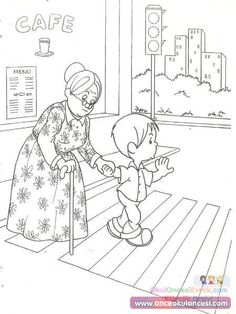 